Medienkommentar 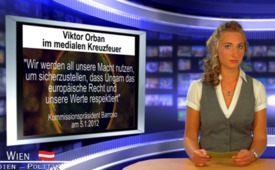 Viktor Orban im medialen Kreuzfeuer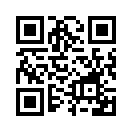 „Die EU-Kommission behauptet, dass wir den europäischen Geist verletzen. Sie sagen, es könne zwar sein, dass die Lösungen in Ungarn rechtlich in Ordnung seien,..."„Die EU-Kommission behauptet,
dass wir den europäischen Geist verletzen.
Sie sagen, es könne zwar sein, dass die Lösungen in
Ungarn rechtlich in Ordnung seien, aber sie stünden
im Widerspruch zum europäischen Geist.
Was soll ich mit so einer Meinung anfangen?
Ich bin gewählt, die ungarische Regierung
ist ebenfalls gewählt.
Aber wer hat die Europäische Kommission gewählt?
Wo ist ihre demokratische Legitimation?“von OriginalzitatQuellen:Viktor Orbán, ungarischer MinisterpräsidentDas könnte Sie auch interessieren:#Medienkommentar - www.kla.tv/MedienkommentareKla.TV – Die anderen Nachrichten ... frei – unabhängig – unzensiert ...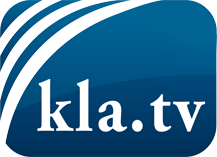 was die Medien nicht verschweigen sollten ...wenig Gehörtes vom Volk, für das Volk ...tägliche News ab 19:45 Uhr auf www.kla.tvDranbleiben lohnt sich!Kostenloses Abonnement mit wöchentlichen News per E-Mail erhalten Sie unter: www.kla.tv/aboSicherheitshinweis:Gegenstimmen werden leider immer weiter zensiert und unterdrückt. Solange wir nicht gemäß den Interessen und Ideologien der Systempresse berichten, müssen wir jederzeit damit rechnen, dass Vorwände gesucht werden, um Kla.TV zu sperren oder zu schaden.Vernetzen Sie sich darum heute noch internetunabhängig!
Klicken Sie hier: www.kla.tv/vernetzungLizenz:    Creative Commons-Lizenz mit Namensnennung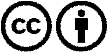 Verbreitung und Wiederaufbereitung ist mit Namensnennung erwünscht! Das Material darf jedoch nicht aus dem Kontext gerissen präsentiert werden. Mit öffentlichen Geldern (GEZ, Serafe, GIS, ...) finanzierte Institutionen ist die Verwendung ohne Rückfrage untersagt. Verstöße können strafrechtlich verfolgt werden.